St John Weekly Flyer- January 5, 2024REMINDER: Monday, Jan 8th 4:30pm- School Board MeetingFriday, Jan 12th- Hot LunchSunday, Jan 14th- Students Sing in ChurchFriday, Jan 19th- Hot Lunch/ End of 2nd QuarterMonday, Jan 22nd- NO SchoolTuesday, Jan 23rd- NO SchoolWed-Fri, Jan 24th-26th- Big Room Annual Camp Luther TripOffice: Open scheduled school days from 8am until noon or by appt.Chapel: Wednesday Mornings @ 8:30amAdult Bible Study & Sunday School: Sunday Mornings at 9amTuition Statements: Tuition Statements are being send home this week. Please check your child’s folder. Payments may be sent with your child in an envelope marked Tuition, placed in the offering plate on Sunday noted as Tuition or given directly to the office.Camp Luther Trip: The Big Room will be taking their annual Camp Luther trip on Jan 24-26th!St John Council, Finance & Annual Meeting:The next Council & Finance Meeting is scheduled for Wednesday, January 10th at 6pm. This will also include the Nomination for the Annual Meeting. The Annual Meeting will be held on Sunday, January 28th. Please plan to attend the 10am service followed by a potluck and then Annual Meeting.Church Cleaning Help Needed:We are in need of families/groups to sign up for a month of cleaning our church.  Each group signs up for one month and cleans once a week during their month.  The months open are February, April, August and Sept. Call the church office if you can help or have any questions- 920-842-4443.  Please consider helping in this way as it saves us from hiring someone.School Board Openings: Please consider volunteering your time on our School Board. School Board is comprised of three members and oversees all things related to the school.  They typically meet monthly during the school year and twice in summer. We will have 2 openings giving an opportunity for 2 individuals to join the school board. The only requirement is that you need to be a St John’s member for at least one year. If you have an interest or would like additional information, please contact the office (920)842-4443, Kate Mikle (920)590-0005 or Kayla Hischke (608)669-3351.Ruby’s Pantry:Ruby’s Pantry will be at Gillett High School for distribution of food January 13th. Food distribution will begin at 7:30am. Volunteers need to register to work and get signed in for helping with distributions between 6:30 and 7:00am. Only qualification is that you get hungry. A $25.00 donation is requested. Two boxes or containers needed for your share.Winter is Here: (“Winter Clothing” excerpt from the St John Handbook)Students must bring and wear appropriate winter clothing while outside.If there is snow on the ground, students must wear winter (not fashion or cowboy) boots and snow pants… If a student does not dress appropriately for the weather they will either miss recess or sit on the front step.Health & Illness: (Excerpt from the St John Handbook)In order to protect your child and all children in the program and because we are not staffed to care for sick children, parents need to make other arrangements for the care of their child when he/she has:- A fever of 100 degrees or above or has had a fever within the past 24 hours.-Any new unidentified rash that is open or oozing.-Vomited within 24 hours.-Diarrhea (watery stools) within the last 24 hours.-Eye redness along with drainage.-Requires one on one care.-Head lice or nits present.Please do not send your child to school in these instances.Aluminum Cans:Thank you for donating your aluminum cans to St John. A collection bin is between the School & the Teacherage.  The Aluminum Can Recycling is sponsored by PTL.Chapel: Students and Staff attend Chapel every Wednesday mornings @ 8:30am! Parents are welcome to attend as well. We collect chapel offerings each week for a specific monthly cause. Please use the attached envelope for your child to bring in their chapel offering on Wednesdays.September & October- We raised $403.25 for Operation Christmas Child!November- We raised $99.08 for the Winnebago Mental Health Institute!December: Offerings will go to SAM25 with our St John School SAM25 Drive!January: Offerings will go to Pastor Schilling family- They lost 4 of their children to a tragic vehicle accident.  School Office: The school office is located in the new narthex at the church. Standard office hours are Monday-Friday from 8am until noon on scheduled school days. Please ring the doorbell under the large canopy at church and the secretary will come to the door. The secretary is also available by email: stjohns@stjohnlutheranhayes.org or by phone (920)842-4443. Lamers Bus Contact Information:Lamers provides all busing to and from St John except for the noon van for 4k. Lamers Contact Info: Peggy L. Gordon | Office: 920-842-2937 Ext. 10512Friendzy:Catchphrase: “Watch My Words”Key Verses: “Finally, brothers and sisters, whatever is true, whatever is noble, whatever is right, whatever is pure, whatever is lovely, whatever is admirable, if anything is excellent or praiseworthy- think about such things.” Philippians 4:8Memory Work: The Lord’s PrayerOur Father who art in heaven, hallowed be Thy name, Thy kingdom come, Thy will be done on earth as it is in heaven. Give us this day our daily bread; and forgive us our trespasses as we forgive those who trespass against us; and lead us not into temptation, but deliver us from evil. For Thine is the kingdom and the power and the glory forever and ever. Amen.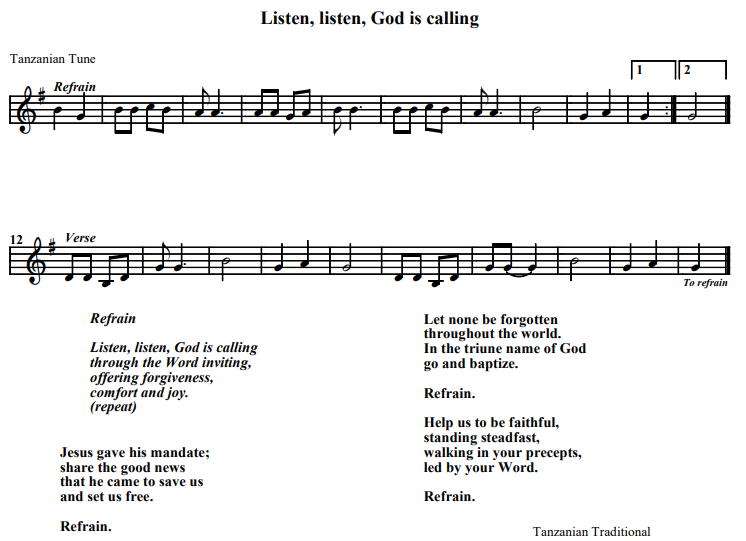 SunMonTueWedThuFriSat78:30am Trinity Divine Service9am Adult Bible Class9am Sunday School10am St. John Divine Service84:30pm School Board7pm Dartball-Hayes @ Bonduel9 6pm Endowment Mtg108:30am Chapel9:15am Bible Study 6pm Finance, Council& Nomination 7pm Elders Meeting111:30pm Ladies Aid12School– Hot LunchGroup 413148:30am Trinity Divine Service9am Adult Bible Class9am Sunday School10am St. John Divine Service- Students Sing in Church157pm Dartball-Hayes @ Breed16178:30am Chapel9:15am Bible Study 1819School– Hot LunchGroup 5End of 2nd Quarter20